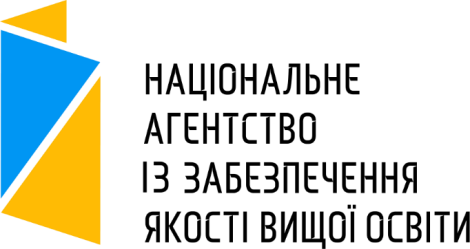 ПРОГРАМАпроведення акредитаційної експертизи з використанням технічних засобів відеозв’язку у Державний вищий навчальний заклад «Прикарпатський національний університет імені Василя Стефаника»освітньої програми «Маркетинг» (ID у ЄДЕБО 12005) за спеціальністю 075 Маркетингза другим (магістерським) рівнем вищої освітиПризначення та статус цієї програмиЦя програма є документом, що фіксує спільний погоджений план роботи експертної групи для проведення акредитаційної експертизи освітньої програми з використанням технічних засобів відеозв’язку, а також умови її роботи. Дотримання цієї програми є обов’язковим як для закладу вищої освіти (далі – ЗВО) Державний вищий навчальний заклад «Прикарпатський національний університет імені Василя Стефаника», так і для експертної групи. Будь-які подальші зміни цієї програми можливі лише за згодою як експертної групи, так і ЗВО.Узгоджена програма фіксується в інформаційній системі Національного агентства із забезпечення якості вищої освіти і є частиною матеріалів акредитаційної справи.Загальні умови роботи експертної групиВнутрішні зустрічі експертної групи з використанням технічних засобів відеозв’язку є закритими; крім випадків, коли це погоджено експертною групою. На них не можуть бути присутніми особи, що не запрошені на конкретну зустріч відповідно до розкладу.ЗВО забезпечує онлайн-зустрічі із учасниками фокус-груп та присутність усіх осіб, визначених у розкладі для кожної зустрічі з використанням технічних засобів відеозв’язку (програми ZOOM), у погоджений час.У розкладі експертизи передбачається резервна зустріч із використанням технічних засобів відеозв’язку, на яку експертна група може запросити будь-яких осіб, якщо проведення такої зустрічі зумовлене необхідністю проведення акредитаційної експертизи. Експертна група повідомляє про це ЗВО у розумні строки; ЗВО має вжити розумних заходів, аби забезпечити участь відповідної особи у резервній зустрічі.У розкладі експертизи передбачено відкриту зустріч із використанням технічних засобів відеозв’язку. ЗВО зобов’язаний завчасно повідомити усіх учасників освітнього процесу за відповідною освітньою програмою про дату і час проведення такої зустрічі (лінк на відкриту зустріч заздалегідь ЗВО публікується на сайті) .ЗВО надає документи та іншу інформацію, необхідну для проведення акредитаційної експертизи, на запит експертної групи.Контактною особою від ЗВО з усіх питань, пов’язаних з акредитацію освітньою програми, є гарант освітньої програми, вказаний у відомостях про самооцінювання.Акредитаційна експертиза проводиться у вигляді відеоконференції за допомогою програми ZOOM. Усі відеозустрічі записуються членами експертної групи та після закінчення експертизи передаються до секретаріату Національного агентства.Розклад роботи експертної групи щодо проведення акредитаційної експертизи освітньої програми«Маркетинг» за спеціальністю 075 Маркетинг за другим рівнем вищої освіти (ID у ЄДЕБО 12005) у Державний вищий навчальний заклад «Прикарпатський національний університет імені Василя Стефаника»ЧасЗустріч або інші активностіЗустріч або інші активностіУчасникиДень 1 – (12.10.2020 р.)День 1 – (12.10.2020 р.)День 1 – (12.10.2020 р.)День 1 – (12.10.2020 р.)0900–0915Організаційна зустріч експертної групиЧлени експертної групи – Л.В. Слюсарева, О.І. Зайцева, Н.Б. ТкаченкоЧлени експертної групи – Л.В. Слюсарева, О.І. Зайцева, Н.Б. Ткаченко0915–945Організаційна	зустріч	з	гарантом	ОП(відеоконференція)Члени експертної групи – Л.В. Слюсарева, О.І. Зайцева, Н.Б. Ткаченко;гарант ОПП – Романюк Михайло Дмитрович, д.е.н., професор;Завідувач кафедри – Ткач Олег Володимирович, д.е.н., професорЧлени експертної групи – Л.В. Слюсарева, О.І. Зайцева, Н.Б. Ткаченко;гарант ОПП – Романюк Михайло Дмитрович, д.е.н., професор;Завідувач кафедри – Ткач Олег Володимирович, д.е.н., професор945–1000Підготовка до зустрічі 1Члени експертної групи – Л.В. Слюсарева, О.І. Зайцева, Н.Б. ТкаченкоЧлени експертної групи – Л.В. Слюсарева, О.І. Зайцева, Н.Б. Ткаченко1000–1030Зустріч 1 з керівником та менеджментом ЗВО(відеоконференція)Члени експертної групи – Л.В. Слюсарева, О.І. Зайцева, Н.Б. Ткаченко;В.о. ректора університету – Якубів Валентина Михайлівна;Проректор з науково-педагогічної роботи  – Запухляк Руслан Ігорович;Проректор з науково-педагогічної роботи  – Михайлишин Галина Йосипівна;Декан економічного факультету – Благун Іван Семенович;Завідувач кафедри  менеджменту і маркетингу – Ткач Олег Володимирович;Гарант ОПП – Романюк Михайло ДмитровичЧлени експертної групи – Л.В. Слюсарева, О.І. Зайцева, Н.Б. Ткаченко;В.о. ректора університету – Якубів Валентина Михайлівна;Проректор з науково-педагогічної роботи  – Запухляк Руслан Ігорович;Проректор з науково-педагогічної роботи  – Михайлишин Галина Йосипівна;Декан економічного факультету – Благун Іван Семенович;Завідувач кафедри  менеджменту і маркетингу – Ткач Олег Володимирович;Гарант ОПП – Романюк Михайло Дмитрович1030–1045Підведення підсумків зустрічі 1 і підготовка до зустрічі 2 Члени експертної групи – Л.В. Слюсарева, О.І. Зайцева, Н.Б. ТкаченкоЧлени експертної групи – Л.В. Слюсарева, О.І. Зайцева, Н.Б. Ткаченко1045-1130Зустріч 2 з академічним персоналом (відеоконференція)Члени експертної групи – Л.В. Слюсарева, О.І. Зайцева, Н.Б. Ткаченко.Науково-педагогічні працівники, що безпосередньо відповідають за зміст ОПП, а також викладають на ОПП:Ткач Олег Володимирович, д.е.н., професорРоманюк Михайло Дмитрович, д.е.н., професорКопчак Юрій Степанович, к.е.н., доцентМихайлів Галина Василівна, к.е.н., доцентГринів Любов Володимирівна, к.е.н., доцентГречаник Наталія Юріївна, к.е.н., доцентМацола Соломія Миколаївна, к.е.н., доцентШурпа Світлана Ярославівна, к.е.н., доцентБлагун Іван Іванович, к.е.н., доцентРоманюк Тарас Михайлович, к.е.н., доцентЧлени експертної групи – Л.В. Слюсарева, О.І. Зайцева, Н.Б. Ткаченко.Науково-педагогічні працівники, що безпосередньо відповідають за зміст ОПП, а також викладають на ОПП:Ткач Олег Володимирович, д.е.н., професорРоманюк Михайло Дмитрович, д.е.н., професорКопчак Юрій Степанович, к.е.н., доцентМихайлів Галина Василівна, к.е.н., доцентГринів Любов Володимирівна, к.е.н., доцентГречаник Наталія Юріївна, к.е.н., доцентМацола Соломія Миколаївна, к.е.н., доцентШурпа Світлана Ярославівна, к.е.н., доцентБлагун Іван Іванович, к.е.н., доцентРоманюк Тарас Михайлович, к.е.н., доцент1130-1145Підведення підсумків зустрічі 2 і підготовка дозустрічі 3Члени експертної групи – Л.В. Слюсарева, О.І. Зайцева, Н.Б. ТкаченкоЧлени експертної групи – Л.В. Слюсарева, О.І. Зайцева, Н.Б. Ткаченко1145-1245Зустріч 3 зі здобувачами вищої освіти (відеоконференція)Члени експертної групи – Л.В. Слюсарева, О.І. Зайцева, Н.Б. Ткаченко.Здобувачі вищої освіти, які навчаються на ОПП:1. Воробчак Ірина Олегівна  - 2 рік навчання, очна. 2. Гулей Мар‘яна Василівна - 2 рік навчання, очна.3. Надіївська Софія Павлівна- 2 рік навчання, очна. 4. Федорів Христина Мирославівна - 2 рік навчання, заочна.5. Давосир Світлана Іванівна - 2 рік навчання, заочна.6. Дзюбак Ольга Василівна - 2 рік навчання, заочна. 7. Козин Павло Володимирович - 1 рік навчання, очна.8. Майдан Володимир Володимирович  - 1 рік навчання, очна. 9. Баляк Тетяна Михайлівна - 1 рік навчання, заочна.10. Павлюк Ірина Василівна - 1 рік навчання, заочна.Члени експертної групи – Л.В. Слюсарева, О.І. Зайцева, Н.Б. Ткаченко.Здобувачі вищої освіти, які навчаються на ОПП:1. Воробчак Ірина Олегівна  - 2 рік навчання, очна. 2. Гулей Мар‘яна Василівна - 2 рік навчання, очна.3. Надіївська Софія Павлівна- 2 рік навчання, очна. 4. Федорів Христина Мирославівна - 2 рік навчання, заочна.5. Давосир Світлана Іванівна - 2 рік навчання, заочна.6. Дзюбак Ольга Василівна - 2 рік навчання, заочна. 7. Козин Павло Володимирович - 1 рік навчання, очна.8. Майдан Володимир Володимирович  - 1 рік навчання, очна. 9. Баляк Тетяна Михайлівна - 1 рік навчання, заочна.10. Павлюк Ірина Василівна - 1 рік навчання, заочна.1245-1300Підведення підсумків зустрічі 3 і підготовка дозустрічі 4Члени експертної групи – Л.В. Слюсарева, О.І. Зайцева, Н.Б. ТкаченкоЧлени експертної групи – Л.В. Слюсарева, О.І. Зайцева, Н.Б. Ткаченко1300-1400Обідня перерва1400-1445Зустріч 4 з представниками студентського самоврядування(відеоконференція)Члени експертної групи – Л.В. Слюсарева, О.І. Зайцева, Н.Б. Ткаченко Здобувачі вищої освіти: 1. Ємець Анжеліка-Марія Віталіївна - 1 рік навчання, заочна.2. Воробчак Ірина Олегівна  - 2 рік навчання, очна. 3. Гулей Мар‘яна Василівна - 2 рік навчання, очна.4. Давосир Світлана Іванівна - 2 рік навчання, заочна.5. Федорів Христина Мирославовна - 2 рік навчання, заочна.6. Рачинський Андрій Мирославович –голова студентського профкому.7. Леськів Вікторія Віталіївна – сенатор економічного факультету.Члени експертної групи – Л.В. Слюсарева, О.І. Зайцева, Н.Б. Ткаченко Здобувачі вищої освіти: 1. Ємець Анжеліка-Марія Віталіївна - 1 рік навчання, заочна.2. Воробчак Ірина Олегівна  - 2 рік навчання, очна. 3. Гулей Мар‘яна Василівна - 2 рік навчання, очна.4. Давосир Світлана Іванівна - 2 рік навчання, заочна.5. Федорів Христина Мирославовна - 2 рік навчання, заочна.6. Рачинський Андрій Мирославович –голова студентського профкому.7. Леськів Вікторія Віталіївна – сенатор економічного факультету.1445-1500Підведення підсумків зустрічі 4 і підготовка дозустрічі 5Члени експертної групи – Л.В. Слюсарева, О.І. Зайцева, Н.Б. ТкаченкоЧлени експертної групи – Л.В. Слюсарева, О.І. Зайцева, Н.Б. Ткаченко1500-1545Зустріч 5 з роботодавцями та випускникамиОП (відеоконференція)Члени експертної групи – Л.В. Слюсарева, О.І. Зайцева, Н.Б. Ткаченко Представники:роботодавців , що залучені до здійснення процедур внутрішнього забезпечення якостіКороль Роман Олегович – директор з маркетингу фірми «Надія»Земляков Ігор Семенович –заступник директора з маркетингу будівельної компанії «Ярковиця»Харук Роман Романович – голова ГО «Науково-аналітичний центр Івано-Франківської  ОТГ».Кубарич Тарас Володимирович – Директор мережі кав’ярень «Цар хліб».Члени експертної групи – Л.В. Слюсарева, О.І. Зайцева, Н.Б. Ткаченко Представники:роботодавців , що залучені до здійснення процедур внутрішнього забезпечення якостіКороль Роман Олегович – директор з маркетингу фірми «Надія»Земляков Ігор Семенович –заступник директора з маркетингу будівельної компанії «Ярковиця»Харук Роман Романович – голова ГО «Науково-аналітичний центр Івано-Франківської  ОТГ».Кубарич Тарас Володимирович – Директор мережі кав’ярень «Цар хліб».1545-1700Підведення підсумків 5 зустрічі та першого дняЧлени експертної групи – Л.В. Слюсарева, О.І. Зайцева, Н.Б. ТкаченкоЧлени експертної групи – Л.В. Слюсарева, О.І. Зайцева, Н.Б. ТкаченкоДень 2 – (13.10.2020 р.)День 2 – (13.10.2020 р.)День 2 – (13.10.2020 р.)День 2 – (13.10.2020 р.)0930–1020Робота	з	документами.	Ознайомлення	з інформацією, наданою ЗВО на запит експертівЧлени експертної групи – Л.В. Слюсарева, О.І. Зайцева, Н.Б. ТкаченкоЧлени експертної групи – Л.В. Слюсарева, О.І. Зайцева, Н.Б. Ткаченко1030-1130Огляд матеріально-технічної бази, щовикористовується під час реалізації ОП (фотозвіт, відеозвіт, документальний звіт)Члени експертної групи – Л.В. Слюсарева, О.І. Зайцева, Н.Б. Ткаченко;Гарант ОПП – Романюк Михайло Дмитрович;Члени експертної групи – Л.В. Слюсарева, О.І. Зайцева, Н.Б. Ткаченко;Гарант ОПП – Романюк Михайло Дмитрович;1130-1145Підготовка до відкритої зустрічіЧлени експертної групи – Л.В. Слюсарева, О.І. Зайцева, Н.Б. ТкаченкоЧлени експертної групи – Л.В. Слюсарева, О.І. Зайцева, Н.Б. Ткаченко1145-1215Відкрита зустрічЧлени експертної групи – Л.В. Слюсарева, О.І. Зайцева, Н.Б. ТкаченкоУсі охочі учасники освітнього процесу(крім гаранта ОПП та представників менеджменту ЗВО).Члени експертної групи – Л.В. Слюсарева, О.І. Зайцева, Н.Б. ТкаченкоУсі охочі учасники освітнього процесу(крім гаранта ОПП та представників менеджменту ЗВО).1215-1230Підготовка до зустрічі 6Члени експертної групи – Л.В. Слюсарева, О.І. Зайцева, Н.Б. ТкаченкоЧлени експертної групи – Л.В. Слюсарева, О.І. Зайцева, Н.Б. Ткаченко1230-1315Зустріч 6 із адміністративним персоналом та персоналом допоміжних (сервісних) структурних підрозділів (відеоконференція)Члени експертної групи – Л.В. Слюсарева, О.І. Зайцева, Н.Б. Ткаченко Начальник навчально-методичного відділу – Солонець Ірина Федорівна;Керівник	відділу  забезпечення   якості   освіти – Кузь Микола Васильович;Керівник	відділу   міжнародного	співробітництва	– Сигидин Мар’яна Михайлівна;Директор	бібліотеки	- Гарилишин Петро Михайлович;Начальник відділу кадрів – Смішко Орест Володимирович;Начальник науково-дослідного відділу – Галущак Ірина Євгенівна;Представник приймальної комісії – Івасюк Іван Ярославович:Особа, відповідальна за політику доброчесності – Жерноклеєв Олег Станіславович.1330-1345Підведення підсумків зустрічі 6Члени експертної групи – Л.В. Слюсарева, О.І. Зайцева, Н.Б. Ткаченко1345-1445Обідня перерва1445-1515Робота	з	документами.	Ознайомлення	з інформацією, наданою ЗВО на запит експертівЧлени експертної групи – Л.В. Слюсарева, О.І. Зайцева, Н.Б. Ткаченко1515-1530Підготовка до резервної зустрічіЧлени експертної групи – Л.В. Слюсарева, О.І. Зайцева, Н.Б. Ткаченко1530-1600Резервна зустріч (відеоконференція)Члени експертної групи – Л.В. Слюсарева, О.І. Зайцева, Н.Б. Ткаченко;Декан економічного факультету – Благун Іван Семенович;Гарант ОПП – Романюк Михайло Дмитровичособи, додатково запрошені на резервну зустріч.1600–1615Підведення підсумків резервної зустрічіЧлени експертної групи – Л.В. Слюсарева, О.І. Зайцева, Н.Б. Ткаченко.1615–1645Фінальна зустріч (відеоконференція)Члени експертної групи – Л.В. Слюсарева, О.І. Зайцева, Н.Б. Ткаченко;В.о. ректора університету – Якубів Валентина Михайлівна;Проректор з науково-педагогічної роботи  – Запухляк Руслан Ігорович;Проректор з науково-педагогічної роботи  – Михайлишин Галина Йосипівна;Декан економічного факультету – Благун Іван Семенович;Завідувач кафедри  менеджменту і маркетингу – Ткач Олег Володимирович;Гарант ОПП – Романюк Михайло Дмитрович1645–1700Підведення підсумків фінальної зустрічіЧлени експертної групи – Л.В. Слюсарева, О.І. Зайцева, Н.Б. Ткаченко1700–1800Робота з документами. Підведення підсумківдругого дня.Члени експертної групи – Л.В. Слюсарева, О.І. Зайцева, Н.Б. ТкаченкоДень 3 – (14.10.2020 р.)День 3 – (14.10.2020 р.)День 3 – (14.10.2020 р.)0900–1800«День суджень» – внутрішня зустріч експертноїГрупиЧлени експертної групи – Л.В. Слюсарева, О.І. Зайцева, Н.Б. Ткаченко